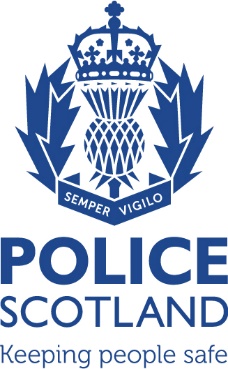 Dear Parent/GuardianPortobello beach/promenade and other open spaces within Edinburgh are there to be enjoyed by local residents and visitors. During the summer holiday period last year these areas were subject to Anti-Social Behaviour (ASB), predominantly committed by younger people.Police Scotland and partners want to make the beach, the promenade and other open spaces within Edinburgh inviting and enjoyable for everyone; residents and visitors alike.Understandably, large groups of children/young people congregating on pathways and causing annoyance can be very intimidating.  Whilst we understand not every child/young person attending these areas are participating in ASB, the majority are standing around in large gatherings.I write today to ask that you discuss attendance at Portobello with your child/young person and ensure they are not involved in ASB which includes large gatherings, drinking alcohol, urinating in public and other general disturbances.  Over the Summer holiday period this year, Police presence in the area is being increased and any child/young person found to be engaging in ASB will be dealt with robustly and if required, be brought home to yourself or in more serious circumstances arrested and dealt with appropriately.Those children/young people who wish to enjoy the benefits that Portobello beach/promenade brings to the local community, in an appropriate manner, will be more than welcome.Please have the discussion with your child/young person and help us make Portobello and other areas in Edinburgh a pleasant place to visit this summer.Your assistance on the matter is greatly appreciated.Kirsty McArthur-KerrCommunity Policing InspectorCraigmillar Police StationEdinburgh